小升初数学试卷一、填空（20分，其中第1-6小题每空0.5分，其余每空1分．）1、3.08千克=________千克________克；        43.6毫升=________升．    2、一个小数的百分位上的数字是最小的合数，百位上的数字是最小的质数，其余位上的数都是0，这个数写作________，保留一位小数是________．    3、把0.45： 化成最简整数比是________，比值是________．    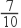 4、甲数是乙数的 ，甲比乙少________，乙比甲多________．    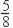 5、1 ×________=1 ÷1________=________： =1．    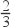 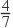 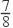 6、把4米长的铁丝平均分成5段，每段长是这根铁丝的________，每段长________ 米，也就是1米的________，其中的3段是这根铁丝的________．    7、王师傅 小时织了 米长的毯子，1小时________米，织1米需________小时．    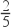 8、菜籽的出油率是30%，3000千克菜籽可榨油________千克，要榨油5100千克需要菜籽________千克．    9、挖一个长50米，宽40米，深2米的长方体蓄水池，占地面积是________平方米，如果在它的四壁和底面抹水泥，抹水泥的面积是________平方米，最多能容纳________立方米的水．    10、一个圆柱体和一个圆锥体的底面积和高都相等，已知它们体积之和是48立方分米，圆柱的体积是________．    11、一根钢管长20米，截去 ，还剩________米；再截去余下的 米，还剩________米．    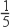 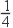 12、一张长方形纸的长是8分米，宽是6分米，把它剪成一个最大的圆，这个圆的面积是________平方分米．    13、3个完全相同的正方体拼成一个长方体后，长方体的表面积比原来3个正方体表面积的总和减少了36平方厘米，长方体的体积是________立方厘米．    二、判断．正确的画“√”，错误的画“&#215;”．14、棱长是6分米的正方体的体积和表面积相等．________（判断对错）    15、的分子和分母同时加上4，这个分数的大小不变．________．（判断对错）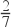 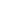 16、24÷4=6，24是倍数，6是约数．________．（判断对错）    17、不相交的两条直线就叫做互相平行．________．（判断对错）    18、甲数比乙数少40%，则甲数与乙数的比是3：5________．（判断对错）    19、如果一个圆柱体与一个长方体的底面积和高都相等，那么它们的体积也一定相等．________．（判断对错）    三、选择．将正确答案的序号填在括号里．20、甲数的 和乙数的 相等，甲数和乙数的最简整数比是（　　）        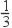 A、4：3
B、3：1
C、1：4
D、3：421、等腰三角形一定是（　　）三角形．        A、锐角三角形
B、直角三角形
C、钝角三角形
D、以上都有可能22、需要清楚地表示出各部分数量跟总数之间的关系时，应选用（　　）        A、统计表
B、条形统计图
C、折线统计图
D、扇形统计图23、图中，图形A和B的面积相比较（　　） 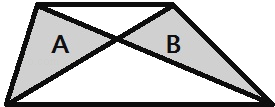 A、A＞B
B、A＜B
C、A=B
D、无法比较24、长方形有（　　）对称轴．        A、一条
B、两条
C、四条
D、无数条25、吨是（　　）吨的 ．
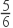 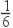 A、1
B、5
C、6
D、11四、计算．（33分）26、直接写出得数．27、计算，能简算的要用简便方法计算．28、解方程． ：6= x：4；                     7.2﹣0.9x=0.9．    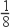 29、列式并计算．    (1)250的40%除以 的倒数与2.5的和，商是多少？（列综合算式计算）    (2)18的 比乙数的 少24，乙数是多少？（用方程解）    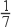 30、求阴影部分的面积（单位：cm）． 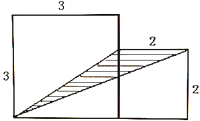 五、操作与统计．31、看图完成问题：
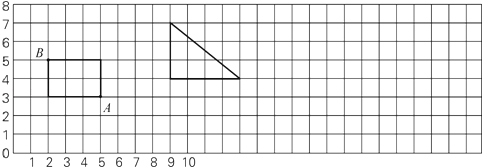 (1)把图中的长方形绕A点逆时针旋转90°，画出旋转后的图形．旋转后，B点的位置用数对表示是________．    (2)按1：2的比画出三角形缩小后的图形．缩小后的三角形的面积是原来的________．    (3)如果1个小方格表示1平方厘米，请在方格纸上画一个面积是10平方厘米的梯形．    32、观察统计图，按要求回答．
       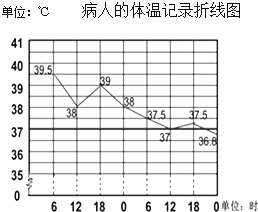 (1)这是________统计图．    (2)病人在第________天________时的体温最高．    (3)病人的最高体温比最低体温高________℃．    六、解决问题．（29分）33、水果店有梨150千克，比苹果少30%，苹果有多少千克？    34、五一期间，苏宁电器推出优惠活动，其中一种型号的电视机价格下降到原价的80%后卖价4000元，这种型号的电视机原价是多少？    35、小明有一本故事书，看了50页后，剩下的页数比这本书的 少6页，这本书共多少页？    36、修一段公路，原计划每天修1.25千米，30天修完．实际每天多修0.25千米，实际比计划提前几天修完？    37、某工厂有一根圆柱形铁皮烟囱，底面直径是6分米，高是25分米，现要将烟囱加高到30分米，至少还需要铁皮多少平方分米？    38、一条路，第一天修了全长的 ，第二天修了全长的37.5%，还剩下7.5米没有修，已修了多少米？    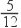 39、建设化肥厂二月份计划生产化肥6800袋，实际上半月生产了计划的59%，下半月生产了计划的56%，全月超过计划多少袋？    40、一个圆锥形的麦堆高是1.5米，底面周长是12.56米，如果每立方米小麦重800千克，求这堆小麦重多少千克？    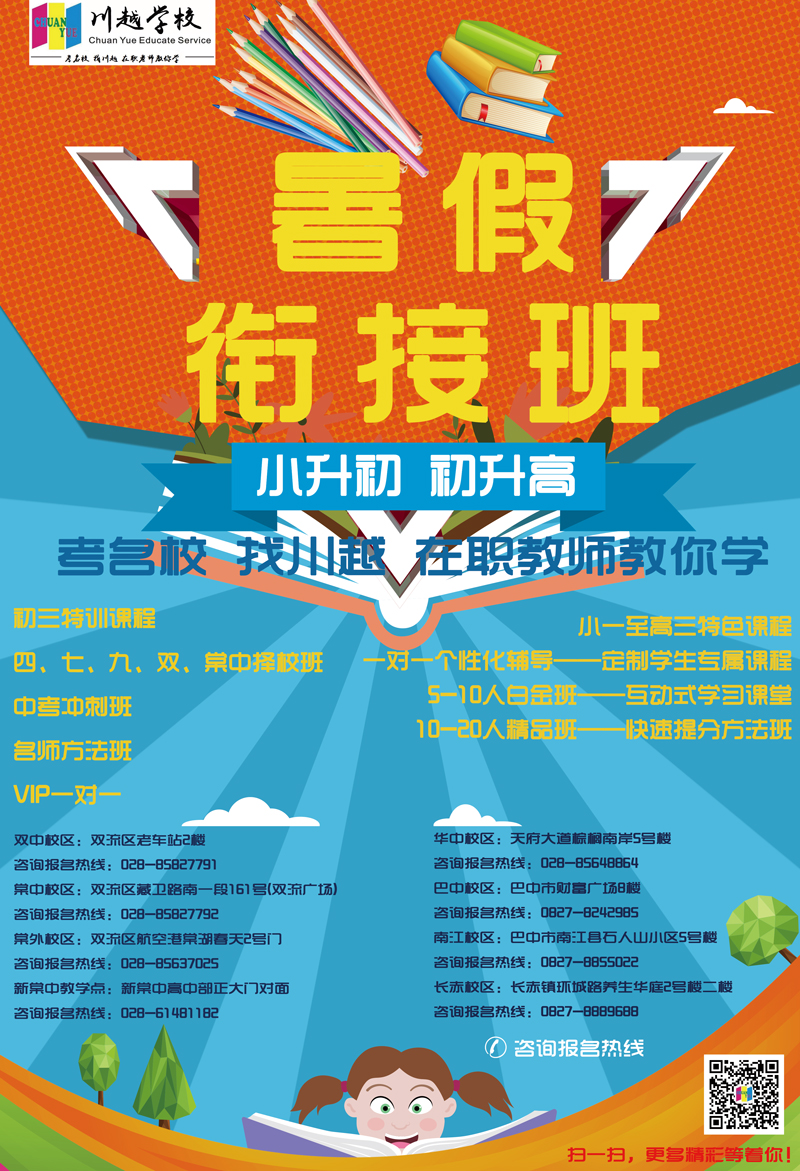 答案解析部分一、<b >填空（20</b><b >分，其中第1-6</b><b>小题每空0.5</b><b>分，其余每空1</b><b>分．）</b>  1、【答案】3；80；0.0436                    
【考点】质量的单位换算，体积、容积进率及单位换算                
【解析】【解答】解：3.08千克=3千克80克；       
43.6毫升=0.0436升；
故答案为：3，80，0.0436．
【分析】把3.08千克换算为复名数，整数部分是千克数，把0.08千克换算为克，用0.08乘进率1000；
把43.6毫升化成升数，用46.3除以进率1000．    2、【答案】200.04；200.0                    
【考点】小数的读写、意义及分类，近似数及其求法，合数与质数                
【解析】【解答】解：一个小数的百分位上的数字是最小的合数，百位上的数字是最小的质数，其余位上的数都是0，这个数写作 200.04，保留一位小数是 200.0；
故答案为：200.04，200.0．
【分析】最小的合数是4，最小的质数2，然后根据小数的写法写出即可，保留一位小数就是精确到十分位，看百分位上的数进行四舍五入，据此写出．    3、【答案】9：14；
【考点】求比值和化简比                
【解析】【解答】解：（1）0.45： 
=（0.45×20）：（ ×20）
=9：14（2）0.45： 
=0.45÷ 
= 
故答案为：9：14， ．
【分析】（1）根据比的基本性质，即比的前项和后项同时乘或除以一个相同的数（0除外）比值不变，进而把比化成最简比；（2）用比的前项除以后项，所得的商即为比值．    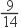 4、【答案】；
【考点】分数的意义、读写及分类                
【解析】【解答】解：（8﹣5）÷8
=3÷8
= ；
（8﹣5）÷5
=3÷5
= ；
答：甲比乙少 ， 乙比甲多．
【分析】甲数是乙数的 ， 也就相当于甲数是5，乙数是8，求出甲乙两数的差，用差除以乙数，就是甲数比乙数少几分之几，用差除以甲数，就是乙数比甲数多几分之几．    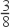 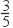 5、【答案】；1 ；
【考点】分数乘法，分数除法，求比值和化简比                
【解析】【解答】解：x （）= ÷（）=（ ）：=1．
故答案为：，，．
【分析】根据倒数的意义，乘积是1的两个数互为倒数．两个相同的数（0除外）相除商等于1．据此解答．    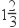 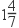 6、【答案】；；；
【考点】分数的意义、读写及分类，分数除法                
【解析】【解答】解：（1）把这根铁丝平均分成了5段，每段长就是这根铁丝的1÷5= ；（2）每段的长度是：4÷5=（米）；（3）每段的长度是1米的： ÷1= ．（4）其中的3段是这根铁丝的： ×3= ．
故答案为： ， ， ， ．
【分析】（1）求“每段长是这根铁丝的几分之几”，是把这根铁丝的长度看作单位“1”，平均分的是单位“1”，用除法计算；（2）求每段长的米数，平均分的是具体的数量4米，用除法计算；（3）求每段的长度是1米的几分之几，根据分数除法的意义，列式为： ÷1；（4）求3段是这根铁丝的几分之几，也就是求3份是全长的几分之几．    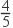 7、【答案】；
【考点】分数除法                
【解析】【解答】解： ÷ = （米）；
 ÷ = （小时）；
答：平均每小时织毯子 米，织1米长的毯子需 小时．
故答案为： ， ．
【分析】要求平均每小时织毯子多少米，平均分的是米数；求织1米长的毯子需多少小时，平均分的是小时数．    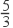 8、【答案】900；17000                    
【考点】百分率应用题                
【解析】【解答】解：3000×30%=900（千克）
5100÷30%=17000（千克）
答：3000千克大豆可以榨油900千克，要榨5100千克豆油，一共要17000千克大豆．
故答案为：900，17000．
【分析】理解出油率就是豆油重量占大豆重量的百分之几，要把大豆重量看作单位“1”；此题求榨油的重量就是求3000千克的30%是多少，用菜籽的重量乘出油率；求菜籽重量，要用油的重量除以出油率，由此即可列式解答．    9、【答案】2000；2360；4000                    
【考点】长方体、正方体表面积与体积计算的应用                
【解析】【解答】解：（1）50×40=2000（平方米）（2）2000+（50×2+40×2）×2
=2000+360
=2360（平方米）（3）50×40×2
=2000×2
=4000（立方米）
答：占地面积是2000平方米，抹水泥的面积是2360平方米，最多能容纳4000立方米的水．
故答案为：2000，2360，4000．
【分析】（1）占地面积就是求底面积，根据底面积=长×宽可解；（2）抹水泥的面积就是这个长方体的侧面积和底面积，根据表面积的求法可解；（3）蓄水的体积就是求这个长方体的体积，根据长方体的体积=长×宽×高，列式可解．    10、【答案】36立方分米                    
【考点】圆柱的侧面积、表面积和体积                
【解析】【解答】解：48÷（3+1）×3
=48÷4×3
=36（立方分米）
答：其中圆柱体的体积是36立方分米．
故答案为：36立方分米．
【分析】根据等底等高的圆柱的体积是圆锥的体积的3倍，把圆锥的体积看作1份，圆柱的体积是3份，它们的和是（1+3）份，于是即可求出1份是多少，再乘3即可解答．    11、【答案】16；15.75                    
【考点】分数四则复合应用题                
【解析】【解答】解：20× 
= 
=16（米）；
16 -
=16﹣0.25
=15.75（米）；
答：截去，还剩16米，再截去余下的米，还剩15.75米．
故答案为：16；15.75．
【分析】首先这根钢管的长度（20米）看作单位“1”，截去，还剩的占全长的，根据一个数乘分数的意义，用乘法解答；由于第二次截去的米是具体数量，所以用减法解答．    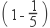 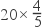 12、【答案】28.26                    
【考点】圆、圆环的面积                
【解析】【解答】解：3.14×（6÷2）2
=3.14×9
=28.26（平方分米）
答：这个圆的面积是28.26平方分米．
故答案为：28.26．
【分析】这个最大的圆的直径就是这个长方形的宽6分米，利用圆的面积公式即可解答．    13、【答案】81                    
【考点】简单的立方体切拼问题，长方体和正方体的体积                
【解析】【解答】解：36÷4=9（平方厘米）；
小正方体的棱长是3厘米，
所以长方体的体积是3×3×3×3=81（立方厘米）
答：长方体的体积是81立方厘米，
故答案为：81．
【分析】3个小正方体拼成一个长方体只有一种拼组方法：一字排列法，拼组后长方体的表面积比原来减少了4个小正方体的一个面的面积，由此用36除以4求出一个小正方体一个面的面积，进而求出小正方体的棱长；所以体积是这几个小正方体的体积之和．    二、<b >判断．正确的画</b><b >“√”</b><b >，错误的画</b><b >“&amp;#215;</b><b>”</b><b >．</b>  14、【答案】错误                    
【考点】长方体和正方体的表面积，长方体和正方体的体积                
【解析】【解答】解：尽管棱长是6分米的正方体的体积和表面积在数值上相等，
但是因为正方体的表面积是指组成它的所有面的面积和，
而其体积是指它所占空间的大小，二者意义不一样，所以不能比较大小．
故答案为：错误．
【分析】立体图形的表面积是指组成它的所有面的面积和，而其体积是指它所占空间的大小，所以二者意义不一样，不能比较大小．    15、【答案】错误                    
【考点】分数的基本性质                
【解析】【解答】解：分数的分子和分母同时乘或者除以相同的数（0除外），分数的大小不变，而不是同时加上相同的数，分数的大小不变，
所以题中说法不正确．
故答案为：错误．
【分析】分数的分子和分母同时乘或者除以相同的数（0除外），分数的大小不变．这叫做分数的基本性质，据此判断即可．    16、【答案】错误                    
【考点】因数和倍数的意义                
【解析】【解答】解：根据因数和倍数的意义可知：
24÷6=4，所以6和4是因数，24是倍数，说法错误，
因为因数和倍数是相对而说的，不能单独存在；
故答案为：错误．
【分析】根据因数和倍数的意义：如果整数a能被整数b整除（b≠0），a就叫做b的倍数，b就叫做a的因数；即因数和倍数是相对而说的，不能单独存在．    17、【答案】错误                    
【考点】垂直与平行的特征及性质                
【解析】【解答】解：由分析可知：不相交的两条直线就叫做互相平行，说法错误，前提是在同一平面内；
故答案为：错误．
【分析】根据平行线含义：在同一个平面内两条不相交的直线叫做平行线，也可以说这两条直线互相平行；据此解答．    18、【答案】正确                    
【考点】比的意义                
【解析】【解答】解：（1﹣40%）：1
=60%：100%
=3：5
即甲数比乙数少40%，则甲数与乙数的比是3：5．
故答案为：正确．
【分析】在这里把乙数看作单位“1”，则甲数就是（1﹣40%），根据比的意义写出甲数与乙数的化成最简整数比即可．    19、【答案】正确                    
【考点】长方体和正方体的体积，圆柱的侧面积、表面积和体积                
【解析】【解答】解：底面积和高分别相等的长方体、圆柱，由于它们的体积都是用底面积×高求得，所以它们的体积也是相等的．
故答案为：正确．
【分析】底面积和高分别相等的长方体、圆柱，它们的体积都是用底面积乘高得来，所以它们的体积也一定相等，依此即可求解．    三、<b >选择．将正确答案的序号填在括号里．</b>  20、【答案】D                    
【考点】分数的意义、读写及分类，比的意义                
【解析】【解答】解：甲数×=乙数× ，
甲数：乙数=： =3：4；
故选：D．
【分析】由“甲数的 等于乙数的 ”，得出甲数×=乙数×，再逆用比例的基本性质，写成比例的形式，再化简即可．    21、【答案】D                    
【考点】等腰三角形与等边三角形                
【解析】【解答】解：根据题干分析可得：等腰三角形的顶角可以是锐角、可以是直角、也可以是钝角，
所以等腰三角形可以是锐角三角形、也可以是直角三角形，也可以是钝角三角形．
故选：D．
【分析】因为三角形内角和是180度，所以等腰三角形的两个底角一定是锐角，但是等腰三角形的顶角可以是锐角、可以是直角、也可以是钝角，据此即可选择．    22、【答案】D                    
【考点】统计图的选择                
【解析】【解答】解：根据统计图的特点可知：需要清楚地表示出各部分数量跟总数之间的关系时，应选用扇形统计图；
故选：D．
【分析】条形统计图能很容易看出数量的多少；折线统计图不仅容易看出数量的多少，而且能反映数量的增减变化情况；扇形统计图能反映部分与整体的关系；由此根据情况选择即可．    23、【答案】C                    
【考点】面积及面积的大小比较                
【解析】【解答】解：两个阴影三角形分别加上顶部的空白三角形后组成两个新的三角形，
这两个新三角形是等底等高，面积相等，空白部分是公共部分，所以两个阴影三角形的面积相等．
故选：C．
【分析】由图可知，两个阴影三角形分别加上顶部的空白三角形后组成两个新的三角形，由于这两个新三角形是等底等高的，面积相等，所以两个阴影三角形的面积是相等的．    24、【答案】B                    
【考点】确定轴对称图形的对称轴条数及位置                
【解析】【解答】解：分别沿长方形的两个长或两个宽的中点对折，对折后的两部分都能完全重合，除此之外，无论怎么对折，都不能做到完全重合，所以说长方形有两条对称轴．
故选：B．
【分析】依据轴对称图形的定义即可作答：如果一个图形沿着一条直线对折后两部分完全重合，这样的图形叫做轴对称图形，这条直线叫做对称轴．    25、【答案】B                    
【考点】分数除法                
【解析】【解答】解： ÷=5（吨）
答： 吨是5吨的 ．
故选：B．
【分析】把要求的数看作单位“1”，已知它的 是 吨，用 ÷ 就是这个数．    四、<b >计算．（33</b><b >分）</b>  26、【答案】12.33；1001；3；12；6；0；9.9；0.16                    
【考点】分数的四则混合运算，小数的加法和减法，小数乘法，小数除法，小数四则混合运算                
【解析】【分析】根据四则运算的计算法则计算即可求解．注意 ×8+根据乘法分配律计算，25×0.4÷25×0.4变形为（25÷25）×（0.4×0.4）计算．    27、【答案】解：①125×3.2×2.5
=125×8×0.4×2.5
=（125×8）×（0.4×2.5）
=1000×1
=1000
②6 ×0.125+ ×2 +12.5%
=6 × + ×2 + 
=（6 +2 +1）× 
=10× 
= 
③（2 +1 ）÷（2 ﹣1 ）
=3 ÷ 
= × 
= 
④62.5+37.5÷7.5×2.4
=62.5+5×2.4
=62.5+12
=74.5
⑤636×（ ﹣ + ）
=36× ﹣36× +36× 
=15﹣8+6
=13
⑥ + + + 
=（ + ）+（ + ）
= +1
=1 
⑦ ×[1÷（ ﹣ ）]
= ×[1÷ ]
= × 
=5
⑧ × ÷ ﹣ 
= × ﹣ 
= ﹣ 
= 
【考点】整数、分数、小数、百分数四则混合运算                
【解析】【分析】（1）把3.2看作8×0.4，运用乘法结合律简算；（2）（5）运用乘法分配律简算；（3）两个括号同时计算，最后算括号外的除法；（4）先计算乘除法，再算加法；（6）运用加法交换律与结合律简算；（7）先算小括号内的减法，再算中括号内的除法，最后算括号外的乘法；（8）先算乘除，再算减法．    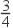 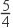 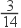 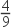 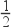 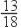 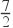 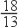 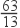 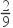 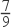 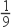 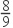 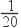 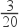 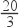 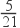 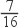 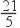 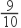 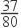 28、【答案】解：① ：6= x：4
x=4× 
x= 

            x= ；
②7.2﹣0.9x=0.9
7.2﹣0.9x+0.9x=0.9+0.9x
     0.9x+0.9=7.2
 0.9x+0.9﹣0.9=7.2﹣0.9
         0.9x=6.3
    0.9x÷0.9=6.3÷0.9
            x=7．                    
【考点】方程的解和解方程，解比例                
【解析】【分析】（1）先根据比例的基本性质，把原式转化为 x=4×， 再根据等式的性质，在方程两边同时除以 解答．（2）方程的两边先同时加上0.9x，再通时减去0.9，最后同时除以0.9，即可得解．    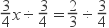 29、【答案】
（1）解：250×40%÷（1÷ +2.5）
=100÷4
=25
答：商是25
（2）解：设乙数是x，得： x﹣18× =x﹣12=x=36
       x=252
答：乙数是252                    
【考点】整数、分数、小数、百分数四则混合运算                
【解析】【分析】（1）求商，就要知道被除数和除数分别是多少．根据题意，被除数是250×40%，除数是1÷+2.5，由此列式计算；（2）设乙数是x，18的 是18×，18的 比乙数的 少24，也就是 x减去18×等于24，由此列方程解答．    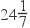 30、【答案】解：（2+3+2）×2÷2﹣（3+2）×2÷2
=7×2÷2﹣5×2÷2
=7﹣5
=2（平方厘米）
答：阴影部分的面积是2平方厘米                    
【考点】三角形的周长和面积                
【解析】【分析】阴影部分的面积是一个上底是2厘米，下底是3+2=5厘米，高是2厘米的梯形的面积减去一个底3+2=5厘米，高是2厘米的三角形的面积，据此解答．    五、<b >操作与统计．</b>  31、【答案】
（1）（3，0）
（2）按1：2的比画出三角形缩小后的图形（图中绿色部分）,缩小后的三角形的面积是原来的（2×1.5÷2）÷（4×3÷2）= 
（3）解：如果1个小方格表示1平方厘米，请在方格纸上画一个面积是10平方厘米的梯形（图中蓝色部分）． 
【考点】作旋转一定角度后的图形，图形的放大与缩小                
【解析】【解答】解：（1）把图中的长方形绕A点逆时针旋转90°，画出旋转后的图形（图中红色部分）．旋转后，B点的位置用数对表示是（3，0）．
【分析】（1）根据旋转的特征，长方形绕点A逆时针旋转90°后，点A的位置不动，其余各部分均绕此点按相同方向旋转相同的度数，即可画出旋转后的图形；根据用数对表示点的位置的方法，第一个数字表示列数，第二个数字表示行数，即可用数对表示点B的位置．（2）三角形两直角边分别是3格、4格，根据图形放大与缩小的意义，按1：2缩小后的三角形的对应直角边分别是1.5格、2格；分别求缩小后的三角形的面积和原三角形的面积，再用缩小后的三角形的面积除以原三角形的面积．（3）画一上底为2格，下底为3格，高为4格的梯形，其面积是（2+3）×4÷2=10（平方厘米）．    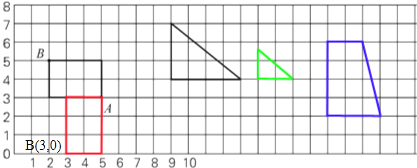 32、【答案】
（1）折线
（2）一；6
（3）2.7                    
【考点】单式折线统计图，从统计图表中获取信息                
【解析】【解答】解：（1）这是折线统计图．（2）观察统计图可知：病人在第一天6时的体温最高．（3）39.5﹣36.8=2.7（°C），
答：病人的最高体温比最低体温高2.9°C．
故答案为：折线统计图；第一天，6；2.7．
【分析】（1）这是折线统计图．（2）观察统计图可知：病人在第一天6时的体温最高．（3）用最高体温减去最低体温即可．    六、<b >解决问题．（29</b><b >分）</b>  33、【答案】解：150÷（1﹣30%）
=150÷0.7
= （千克）
答：苹果有 千克                    
【考点】百分数的实际应用                
【解析】【分析】把苹果的量看作单位“1”，则梨的分率为1﹣30%，已知梨150千克，用梨的千克数除以它所对应的比率，即可求出苹果有多少千克    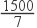 34、【答案】解：4000÷80%=5000（元），
答：这种型号的电视机原价是5000元                    
【考点】百分数的实际应用                
【解析】【分析】把原价看成单位“1”，现价是原价的80%，它对应的数量是4000元，由此用除法求出原价即可．    35、【答案】解：（50﹣6）÷（1﹣ ）
=44÷ 
=132（页），
答：这本书共132页                    
【考点】分数除法应用题                
【解析】【分析】把这本故事书的总页数看作单位“1”，因为剩下的页数比这本书的 少6页，所以看的50页减6页，占总页数的1﹣，用除法即可得这本书共多少页．    36、【答案】解：30﹣1.25×30÷（1.25+0.25）
=30﹣37.5÷1.5
=30﹣25
=5（天），
答：实际比计划提前5天修完                    
【考点】简单的工程问题                
【解析】【分析】要求实际提前多少天修完，需知道原计划用的天数（已知）与实际用的天数，要求实际用的天数，需先求得这条公路的总米数和实际用的天数，由此找出条件列出算式解决问题．    37、【答案】解：3.14×6×30
=565.2（平方分米）
答：制作这个烟囱至少需要铁皮565.2平方分米                    
【考点】关于圆柱的应用题                
【解析】【分析】根据题意，可用圆柱体侧面积公式S=底面周长×高计算出需要的铁皮面积即可．    38、【答案】解：7.5÷[1﹣（ +37.5%）]
=7.5÷（1﹣ ）
=7.5÷ 
=36（米）
36﹣7.5=28.5（米）
答：已经修了28.5米．                    
【考点】分数、百分数复合应用题                
【解析】【分析】把全长看成单位“1”，两天一共修了全长的（ +37.5%），再用1减去这个分率就是剩下的占总长度的几分之几，它对应的数量是7.5米，由此用除法求出全长，再减去剩下的7.5米，就是已修的长度．    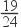 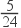 39、【答案】解：6800×（59%+56%﹣1）
=6800×15%
=1020（袋）
答：全月超过计划的1020袋                    
【考点】百分数的实际应用                
【解析】【分析】把计划生产的袋数看成单位“1”，实际上半月生产了计划的59%，下半月生产了计划的56%，那么上下半月一共生产了计划的（59%+56%），再减去1，就是比计划多生产了百分之几，再用计划生产的袋数，乘上比计划多生产的袋数，即可求出超过了多少袋．    40、【答案】解： 
= ×3.14×22×1.5×800
= ×3.14×4×1.5×800
=6.28×800
=5024（千克），
答：这堆小麦重5024千克                    
【考点】关于圆锥的应用题                
【解析】【分析】首先根据圆锥的体积公式：v= ，求出麦堆的体积，然后用麦堆的体积乘每立方米小麦的质量即可．    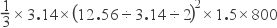 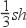 8.63+3.7=________ ×8=________ 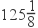 2.6+  =________ 9.6÷0.8=________ ×8+ =________ 100﹣1÷0.01=________ 3÷0.3﹣0.3÷3=________ 25×0.4÷25×0.4=________ 125×3.2×2.56 ×0.125+ ×2 +12.5%（2 +1 ）÷（2 ﹣1 ）62.5+37.5÷7.5×2.436×（ ﹣ + ）+ + + ×[1÷（ ﹣ ）]× ÷ ﹣ 